УКРАЇНАЧЕРНІВЕЦЬКА ОБЛАСНА ДЕРЖАВНА АДМІНІСТРАЦІЯ     ДЕПАРТАМЕНТ ОСВІТИ І НАУКИНАКАЗ“19” грудня  2019 р.                                                                         № 554Про підсумки надання методичної допомогиз викладання фізичного виховання,проведення фізкультурно-оздоровчоїта спортивної роботи у Чернівецькомудержавному комерційному технікуміНа виконання наказу Департаменту освіти і науки обласної державної адміністрації від 05.11.2019 р. № 489 «Про надання методичної допомоги з викладання фізичного виховання, проведення фізкультурно-оздоровчої та спортивної роботи» упродовж листопада 2019 року було надано методичну допомогу у Чернівецькому державному комерційному технікумі. Виходячи з вищезазначеногоН А К А З У Ю: 1. Взяти до відома довідку про надання методичної допомоги з викладання фізичного виховання, проведення фізкультурно-оздоровчої та спортивної роботи у Чернівецькому державному комерційному технікумі, що додається. 2. Визнати стан викладання предмету «Фізичне виховання» у Чернівецькому державному комерційному технікумі в цілому задовільний.	3. Дирекції закладу:	3.1. Здійснювати систематичний контроль за якістю виконання навчальної програми з предмету «Фізичне виховання» за показниками фізичного розвитку студентів, постійно.	3.2. Забезпечити медичний огляд студентів до 30.08.2020 р.	3.3. Забезпечити придбання інвентаря, сприяти оновленню спортивної матеріально-технічної бази для повноцінного виконання навчальної програми з предмету «Фізичне виховання», постійно. 	3.4. Один раз на чотири роки заслуховувати на педагогічних радах стан викладання предмету «Фізичне виховання».	3.5. Забезпечити присутність фахівців фізичного виховання на засіданнях обласного методичного об’єднання, відповідно до плану.	4. Неухильно дотримуватись у роботі вимог інструкції з веденням навчальної документації, постійно. 5. Проаналізувати на педагогічній раді довідку про підсумки стану викладання фізичного виховання, фізкультурно-оздоровчої та спортивної роботи та усунути недоліки, до 01.02.2020 р. 	6. Надати до Департаменту освіти і науки облдержадміністрації та обласного відділення Комітету з фізичного виховання та спорту Міністерства освіти і науки України інформацію про вжиті заходи щодо виправлення недоліків,  до 01.02. 2020 р.	7. Наказ розмістити на інформаційному сайті Департаменту освіти і науки облдержадміністрації та Чернівецького обласного відділення Комітету з фізичного виховання та спорту МОН України.	8. Контроль за виконанням цього наказу залишаю за собою. 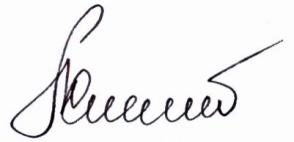 В.о. директора Департаменту	     		                 Ірина ІСОПЕНКО